Примерная дорожная карта 
МУНИЦИПАЛЬНОЙ ШКОЛЫ НАСТАВНИЧЕСТВА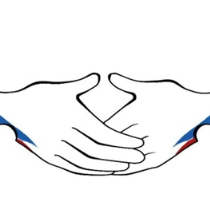 «Школа педагогического мастерства» Дальнереченского ГО
ПО РАБОТЕ С МОЛОДЫМИ ПЕДАГОГАМИ
на 2023-2024 учебный годТема 2023-2024 учебного года: «Урок XXI века».Цель: Непрерывное повышение их профессионального мастерства через обеспечение формирования актуальных компетенций педагогов на основе выявления и компенсации профессиональных дефицитов и удовлетворения образовательных потребностей в различных современных форматах.Формы проведенияМероприятияСрокиОтветственныеПодготовительный этап:Подготовительный этап:Подготовительный этап:Подготовительный этап:«НАСТАВНИЧЕСТВО: Семинар-практикум Изучение Распоряжения Министерства просвещения Российской Федерации № Р-145 от 25 декабря 2019 г, «Об утверждении методологии (целевой) модели наставничества обучающихся для организаций осуществляющих образовательную деятельность	по общеобразовательным, дополнительным общеобразовательным и программам среднего профессионального образования, в том числе с применением лучших практик обмена опытом между обучающимися».Информирование педагогического сообщества об организации Муниципальной школы наставничества Анкетирование молодых специалистов.Разработка и утверждение «дорожной карты» Муниципальной школы наставничества «Школа педагогического мастерства»Региональный проект «Сетевые наставнические команды»сентябрь,октябрь-Тренинг: учусь строить отношения; анализ педагогических ситуаций; общая схема анализа причин конфликтных ситуаций; посещение молодым специалистом уроков учителя – наставника.Основной этап: «Молодые педагоги на пути к успеху»Основной этап: «Молодые педагоги на пути к успеху»Основной этап: «Молодые педагоги на пути к успеху»Основной этап: «Молодые педагоги на пути к успеху» Групповая, индивидуальное консультирование, тренинг  Презентация. Муниципальной школы наставничества  Знакомство с «дорожной картой» Муниципальной школы    наставничества «Школа педагогического мастерства»  Деловая игра «Другими глазами на образование».  Работа по направлениям:"Гореть, но не сгорать" - тренинг«Педагогический дебют-2023» (городской, региональный)   Рефлексия  ноябрьКруглый стол «Основные проблемы начинающего педагога»Педагогическая  площадка Работа по направлению "Гореть, но не сгорать":Эмоциональное выгорание педагогаТренинги по тайм-менеджменту: «Хороший день для молодого учителя»  Работа по направлению «Педагогический старт»:SMART - цели  Конкурс «Педагогический дебют 2023» (городской)Региональный конкурс наставнических практик «Формула успеха-2023»декабрьСеминар, мастер-классКруглый стол «Как я готовлю учеников к профессии учителя»  Работа по направлению "Педагогический старт":требованиями к современному уроку, самоанализ урока.  Работа по направлению "Траектория роста":Индивидуальный образовательный маршрут  Работа по направлению "Ступеньки мастерства":Выступление  конкурсантов  проф. Мастерства МАСТЕР-КЛАССЫ от педагогов-наставников «Точки силы, точки роста»4.  Новогодний десант (региональный), (обмен творческими находками)январь Семинар -  практикум педагогическая квест-игра «Путь к творчеству»  Работа по направлению "ШАГИ НАВСТРЕЧУ":Практический кейс для педагогов при работе с детьми и родителями.Педагогический квест «Погружение в профессию»  Работа по направлению "Я В МОМЕНТЕ"     Декада молодого учителяфевральСеминар – практикумПостоянно действующий семинар Работа по всем направлениям:Эффективный вебинар «Навыки XXI века»Работа по направлению "Я В МОМЕНТЕ" «Роль конкурсов профессионального мастерства в повышении уровня профессионализма молодого педагога»Краевой Фестиваль наставнических практик-2023Тренинг по формированию готовности к работе в инклюзивном образовательном пространстве для молодых специалистовмарт Практикум   Работа по всем направлениям:Педагогическая Мозгобойня:           Самопознание, как фактор успешной профессиональной адаптации  Работа по направлению   Форум «Педагогические горизонтали ДВ-2023» (региональный)  Краевой семинар «Как живут Школы молодых педагогов» (презентация опыта)апрель Заключительный этап:Заключительный этап:Заключительный этап:Заключительный этап:Круглый стол  Круглый стол «Педагогические риски и потенциальные возможности каждого» (подведение итогов 2023-2024 учебного года)  Мониторинг реализации целевой модели наставничества в соответствии с методическими рекомендациями Министерства просвещения РФ.Информирование педагогов о проекте «Российская электронная школа»(Опрос каждого молодого педагога – анализ работы за первый год ) май 